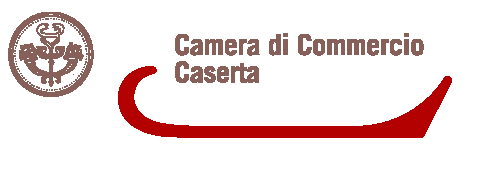 Unità Organizzativa: Regolazione del mercato              CARTE TACHIGRAFICHE mail: carte.tachigrafiche@ce.camcom.it                                                 MODELLO DI DELEGAIl sottoscritto……………………………………………………………………………nato a………………………………………………….il………………………………residente in………………………………….alla via…………………………………..   D E L E G Ail/la sig…………………………………………………..……………………………...nato/a  ……………………….………………..…………….il……………….……... residente in via …………………………. Cap……..…Citta………….……………Codice fiscale …………………………………………………………………………Documento di identità n. …………………………………………………………….Rilasciato da ……………………………………….. il ……………………………..a presentare, presso la Camera di Commercio I. A. A. di Caserta,    istanza di           rilascio  e/o  ritiro  della:CARTA DEL CONDUCENTE         ○  CARTA AZIENDA             ○   CARTA OFFICINA.Si allega copia documento di identità, in corso di validità, del delegante e del delegato.Caserta………………                                              …………………………………                                                                                                                                                 ( firma delegante)